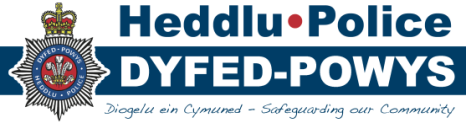 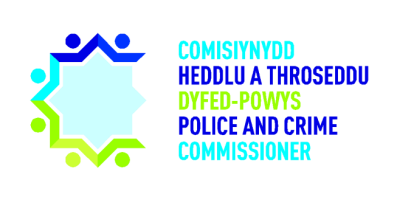 Croeso ac ymddiheuriadau Cofnodion y Bwrdd Atebolrwydd a gynhaliwyd ar 13 Chwefror a Materion yn Codi Croesawodd y CHTh ddisgyblion o Ysgol Uwchradd Crucywel i’r cyfarfod. Daeth y Bwrdd i’r casgliad bod y cofnodion yn adlewyrchiad gwir a chywir o’r cyfarfod BAH diwethaf a gynhaliwyd ar 13 Chwefror 2018.PAB 072: Joanna Thomas i gysylltu gyda Kerrie Phillips i drafod datblygiadau Fforwm Ymgysylltu â DioddefwyrMae’r PS wedi cael cyfarfodydd gyda Joanna Thomas a Paul Morris mewn perthynas â PAB 072.  Mae’r PS wedi mynd i gyfarfod y Grŵp Dioddefwyr a Thystion o fewn HDP i symud ymlaen â PAB 072 ar ran Kerrie Phillips, sydd ddim yn gweithio i SCHTh bellach. Bydd rheolwyr Polisi ac Ymgysylltu SCHTh, Hannah Hyde a Catrin Howells-Lloyd, yn mynd i’r cyfarfodydd hyn yn y dyfodol. Dywedodd y PS bod angen ystyried ymgysylltiad dioddefwyr yn ei gyfanrwydd a bod angen defnyddio’r Fforwm fel un fethodoleg ar gyfer ymgysylltu. Rhannwyd diweddariad gan Irene Davies-Jones (IDJ), Cyfarwyddwr Cyfiawnder Troseddol Strategol, a oedd yn cynnwys cynllun strategol ar gyfer dod â sawl grŵp sy’n ymwneud â dioddefwyr at ei gilydd. Dywedodd y DBG ei fod yn goruchwylio amseru’r cynllun.  PAB 077: Yr Heddlu i ddarparu dadansoddiad o droseddau cyffuriau, yn benodol nifer y troseddau masnachu cyffuriau, erbyn Bwrdd Atebolrwydd yr Heddlu yng ngwanwyn 2018.  Dywedodd y DBG bod troseddau masnachu cyffuriau’n sefydlog ar hyn o bryd o fewn HDP. Dywedodd y DBG fod HDP ymysg y gorau yn y wlad am ganlyniadau cadarnhaol o weithdrefnau stopio a chwilio. Roedd y CHTh yn awyddus i’r pwnc fod yn amlwg o fewn Adroddiadau Perfformiad yr Heddlu. PAB 084: SCHTh i fod yn gysylltiedig â’r gwaith o graffu ar weithdrefnau stopio a chwilio HDP. Hysbysodd y PS y Bwrdd fod y Panel Sicrhau Ansawdd (PSA), sy’n cynnwys gwirfoddolwyr o SCHTh, wedi cynnal ei gyfarfod cyntaf ar gyfer ystyried gwaith Stopio a Chwilio parhaus yr Heddlu. – Adroddiad perfformiad yr Heddlu – Chwarter 4Cychwynnodd y drafodaeth ar Adroddiad Perfformiad yr Heddlu â chraffu mewn perthynas â Bodlonrwydd Dioddefwyr (2.2).  Derbyniwyd adborth gan y 967 dioddefydd trosedd dros y cyfnod 12 mis a ddaeth i ben ym mis Mawrth 2018. Cydnabu’r CHTh y gwelliant o ran bodlonrwydd dioddefwyr o 74% ym mis Medi 2017 i 77%.  Holodd y CHTh pam nad oedd unrhyw ddata cenedlaethol ar gael ar ôl mis Medi 2017 a chafodd wybod nad yw data cenedlaethol yn cael ei gasglu ar ôl yr adeg honno, ac o’r herwydd, ni ellir cymharu â heddluoedd cenedlaethol eraill. Dywedodd y DBG fod bodlonrwydd dioddefwyr yn destun amlwg yn nigwyddiad perfformiad yr heddlu ym mis Ebrill 2018, a bod camau gweithredu wedi’u nodi er mwyn cynorthwyo â gwella bodlonrwydd defnyddwyr. Nododd yr adroddiad bod bodlonrwydd defnyddwyr yn uchel o ran pa mor hawdd yw hi i gysylltu â’r heddlu (93.4%) a’r ffordd y mae defnyddwyr gwasanaethau’n cael eu trin gan yr heddlu (91.1%), a bod profiad cyfan defnyddwyr yn arwain at 77.9% o ddioddefwyr yn dewis ‘Da’ neu ‘Ardderchog’. Holodd y CHTh pa weithgarwch oedd yn mynd rhagddo mewn perthynas â chamau gweithredu a rhoi’r wybodaeth ddiweddaraf i bobl, a oedd yn sgorio’n is o ran canrannau bodlonrwydd yn yr adroddiad, sef 73.6% a 70.8% yn ôl eu trefn. Dywedwyd wrtho fod angen i HDP ddefnyddio technoleg symudol er mwyn cadw mewn cysylltiad â dioddefwyr trosedd a sicrhau bod dioddefwyr yn derbyn manylion cyswllt priodol ar gyfer swyddogion arweiniol.  Symudodd y drafodaeth ymlaen at dueddiadau trosedd a nifer y troseddau a gofnodwyd. Cymharodd y CHTh ddata rhwng Mawrth 2017 a Mawrth 2018 a nododd gynnydd o 48 trosedd ar 2.3%. Priodolwyd hyn i newidiadau mewn arferion cofnodi troseddau. Dywedodd y DBG fod proses trin troseddau newydd wedi’i sefydlu ym mis Ebrill 2017 yn dilyn cyflwyno’r Tîm Pennu Troseddu a Digwyddiadau (TPTD). Dywedodd y DBG fod troseddau’n cael eu hadrodd mewn modd mwy cadarn yn dilyn gweithredu’r TPTD ym mis Ebrill 2017, ac awgrymodd y dylid gosod briff gwylio ar y data yn ystod y ddau chwarter nesaf er mwyn asesu sut y mae’r cynnydd newid sylweddol o ran trosedd yn effeithio ar ffigurau trosedd HDP. Dywedodd y CHTh ei fod yn disgwyl lefel ddigyfnewid o ran lefel y troseddau sy’n cael eu cofnodi wrth i HDP ymgyfarwyddo â’r system newydd.Symudodd y drafodaeth ymlaen at droseddau lladrata, lle’r oedd cynnydd o 17% wedi’i gofnodi. Er y byddai arferion cofnodi’n siŵr o fod wedi effeithio ar y cynnydd hwn yn nifer y troseddau lladrata, dywedodd y CHTh na fyddai priodoli cynnydd o’r fath yn nifer y digwyddiadau’n lleddfu pryderon y cyhoedd mewn perthynas â chynnydd o ran troseddau. Nodwyd bod lladrata’n cyfrif am 20% o’r troseddau a gofnodwyd yn ardal DP. Roedd y DBG yn cefnogi’r farn bod cofnodi troseddau’n debygol o fod wedi effeithio ar y cynnydd o ran y digwyddiadau yr adroddwyd amdanynt, fodd bynnag, awgrymodd fod categoreiddio wedi newid, ac roedd digwyddiadau a fyddai wedi dod o dan y categori ‘eiddo coll’, er enghraifft, yn y gorffennol bellach yn dod o dan y categori ‘lladrad’. Hefyd, cydnabu’r DBG gynnydd o ran troseddau siopladrata yn Sir Gaerfyrddin yn ystod haf 2017; nid oedd unrhyw Unedau Rheoli Sylfaenol eraill wedi cofnodi cynnydd o ran y drosedd. Nododd y bwrdd fod y drosedd ‘trais yn erbyn y person’ wedi gweld cynnydd o 21% a bod hyn gyfwerth â 35% o droseddau a gofnodwyd yn ardal DP. Cwestiynodd y CHTh sut oedd y data a gasglwyd yn dylanwadu ar gynllunio ar gyfer 2018 o ran mannau problemus ar gyfer troseddau’n cael eu hadnabod ar gyfer gweithgarwch heddlu a gynllunnir. Dywedodd y DBG y byddai angen darn o waith manwl i adolygu’r sefyllfa gyfredol.   Cafwyd trafodaeth mewn perthynas â Chanlyniadau Troseddau a chydnabu’r CHTh newid sylweddol nodedig o gwmpas addewid HDP o roi canlyniadau i ddioddefwyr trosedd o fewn 30 diwrnod. Ar hyn o bryd, mae 60% o ganlyniadau’n cael eu cwblhau o fewn 30 diwrnod. Holodd y CHTh sawl un o’r 60% sy’n derbyn canlyniad a fyddai’n cael ei ystyried yn ‘negyddol’ gan y partïon cysylltiedig, er enghraifft, nid oes unrhyw ddrwgdybiedigion wedi’u hadnabod. Cafwyd trafodaeth fer mewn perthynas â’r mathau o droseddau sy’n syrthio y tu allan i’r targed 30 diwrnod. Awgrymodd y CHTh y gallai fod o fudd i HDP gymharu ei ffigurau trosedd â ffigurau heddluoedd eraill.Cam gweithredu: Diweddaru’r CHTh ynghylch canlyniadau achosion cwyn cyfredol sydd heb eu datrys o fewn 30 diwrnod.  Trafododd y Bwrdd cyfanswm nifer y digwyddiadau yn HDP yn ystod y chwarter diwethaf. Nodwyd bod 17/18 wedi gweld gostyngiad yn lefel y digwyddiadau, fodd bynnag, roedd mwy o droseddau wedi’u cofnodi, sy’n ymddangos fel pe bai’n cadarnhau honiad cynharach y DBG bod yr arferion cofnodi newydd fel pe baent wedi cynyddu nifer y troseddau sy’n cael eu cofnodi yn HDP. Cydnabu’r Bwrdd ei bod hi’n ymddangos fel pe bai’r broses o gofnodi troseddau’n fwy cadarn, tra bod galwadau am wasanaeth yr heddlu wedi lleihau. Cydnabu’r CHTh fod Swyddogion Cefnogi Cymunedol yr Heddlu (SCCH) yn gweithio fwyfwy ar achosion ymddygiad gwrthgymdeithasol yn y gymuned. Trafododd y Bwrdd pa un ai a oedd hyn yn tynnu SCCH i ffwrdd o’u rôl ymgysylltu cymunedol fel wyneb yr heddlu o fewn cymunedau lleol. Awgrymodd y DBG y dylai SCCH fod yn gweithio gydag achosion o’r fath, gan nodi bod eu gwaith yn rhan hollbwysig o weithgarwch parhaus â phartneriaid a chymunedau.  Cam gweithredu: Adolygu ymddygiad gwrthgymdeithasol yng nghyfarfod Bwrdd Atebolrwydd yr Heddlu ym mis Tachwedd 2018.Cydnabu’r CHTh waith parhaus yr Uned Heddlu Traffig Ffyrdd o fewn Ymgyrch Darwen. Bydd yr Uned yn rhoi cyflwyniad am ei gwaith yng nghyfarfod nesaf y Bwrdd Plismona ar 22 Mai. Cafwyd trafodaeth mewn perthynas â gwaith parhaus gyda darparwyr yswiriant mewn rhai ardaloedd heddlu, a holodd y CHTh pa un ai a yw diwydiannau yswiriant yn targedu gyrwyr ifainc ar y ffyrdd ar hyn o bryd. Ystyriodd y Bwrdd ddata Digwyddiadau Domestig HDP, a sylwodd y CHTh ar y ffaith bod gan HDP y lefel isaf o achosion trais domestig wedi’i chofnodi fesul pen o’r boblogaeth, fodd bynnag, roedd lefel uchel o erlyniadau. Trafododd y Bwrdd lefelau’r seiberdroseddau a gofnodwyd. Nodwyd eu bod wedi syrthio, ond, yn gyffredinol, roeddent yn cynyddu dros amser. Ceisiodd y CHTh sicrwydd mewn perthynas â gwaith atal parhaus, ac fe’i cynghorwyd bod gwaith a wnaed gan dimoedd cyswllt ysgolion mewn perthynas â seiberdroseddu dan fygythiad ar hyn o bryd o ganlyniad i doriadau posibl yn y cyllid a geir gan Lywodraeth Cymru. Dywedodd y DBG bod strategaethau atal clir o fewn HDP mewn perthynas â’r math hwn o drosedd.Adolygodd y Bwrdd ddata Trin Galwadau o alwadau 999 ac 101 yn ystod y 12 mis diwethaf. Holodd y CHTh ynghylch yr amserau aros hirach dros y ddeufis diwethaf yn dilyn amserau ymateb da adeg y gaeaf. Cafwyd trafodaeth ynghylch newidiadau posibl i’r neges peiriant ateb ar y llinell 101 am ei bod yn cael ei hystyried yn rhy hir. Cafwyd trafodaeth ynglŷn â’r amserau ymateb gan HDP i ddigwyddiadau ar draws yr ardal Heddlu. Nododd y CHTh gwymp arall o ran amserau perfformiad yng Ngheredigion rhwng mis Ionawr a mis Mawrth 2018, er, cydnabu mai’r amser ymateb cyfartalog ar gyfer y sir oedd 16 munud, gyda tharged o 20.Cam gweithredu: Rhannu Datganiad Rheoli’r Heddlu â’r CHTh. Cam gweithredu: Cymharu cofnodion o ffigurau HDP mewn perthynas ag ateb galwadau 999 ac 101 yn erbyn ffigurau heddluoedd eraill. Yn dilyn adolygiad o Adroddiad Perfformiad yr Heddlu, atebodd y CHTh gwestiynau ynglŷn â’r ddogfen gan ddisgyblion Ysgol Crucywel. Yn benodol, holwyd cwestiynau ynglŷn â chadw cymunedau’n ddiogel yn wyneb cynnydd canfyddedig o ran trosedd. Esboniodd y CHTh fod y tîm TPTD yn ymdrin â throseddau lefel is yr adroddir amdanynt ac yn cyflawni ymchwiliadau pen desg yn hytrach nag anfon swyddog allan ar gyfer pob galwad. Defnyddir ymchwiliadau pen desg ar gyfer categorïau trosedd lefel is yn unig.  Gan hynny, mae hyn yn gweithio fel proses hidlo ar gyfer digwyddiadau sydd ddim o reidrwydd angen gweithredu penodol gan yr heddlu. Dywedodd y DBG bod Adroddiad Perfformiad yr Heddlu yn nodi bod 10,669 o alwadau am wasanaeth yr heddlu wedi’u derbyn, a dim ond 19% oedd yn ymwneud â throseddau. Holwyd cwestiwn ynghylch Ymgyrch Snap, lle mae darnau ffilm camera cerbyd sy’n dangos gyrru peryglus yn cael eu cyflwyno gan aelodau o’r cyhoedd. Dywedodd y CHTh fod yr Ymgyrch yn profi cyfradd euogfarnu isel ar hyn o bryd gan fod ansawdd y darnau ffilm sy’n cael eu recordio’n eithaf gwael.  – Perfformiad Ariannol Cydnabu bod llawer o waith caled wedi’i gyflawni o fewn y Tîm Cyllid, a chanmolodd y CHTh broffesiynoldeb a didwylledd llwyr staff yr adran gyllid mewn perthynas â’u gwaith â’r PSA i’w galluogi i ddeall sefyllfa ariannol gyfredol yr Heddlu. Mynegodd y CHTh ei siom mai gorwariant fyddai canlyniad blwyddyn ariannol 2017/2018 yn hytrach na chyllideb gytbwys, fodd bynnag, cydnabu’r potensial ar gyfer dysgu, a chroesawodd gynlluniau ar gyfer Grŵp Aur Cyllid.  Trafodwyd dau ddigwyddiad yn 2017/18 a oedd wedi cyfrannu at y gorwariant, sef Cyflog Anghyfunol ac Ymgyrch Heath.  Cafwyd trafodaeth ynglŷn ag adroddiad y CC i Fwrdd Asedau ar y Cyd yr Heddlu ym mis Ebrill 2017, gan gynnwys pam y gwnaed y dybiaeth o’r gyllideb a dadansoddiad cryno o’r hyn ddigwyddodd rhwng cyfarfod y Bwrdd Asedau ar y Cyd a nawr. Nododd y PSA fater amrywiad ar wahân mewn perthynas â’r gyllideb a phwysleisiodd bwysigrwydd deall sut mae’r sefyllfa wedi newid. Cytunodd y Bwrdd ei fod yn bwysig bod yn glir ynglŷn â’r naratif o gwmpas yr effaith ar gyllideb 2018/19, pa benderfyniadau a wnaed a phryd y cawsant eu gwneud, a beth ddylai’r cynllun ariannol tymor canolig fod yn awr.  Symudodd y drafodaeth ymlaen at bwysau annisgwyl a sut maen nhw’n cael eu trin ar hyn o bryd. Cyfeiriodd y CHTh at waith risg a gynhaliwyd gan y Cyfarwyddwr Ystadau (CY) mewn perthynas â llithriadau gwaelodol a chwestiynodd pa un ai a chynhelir yr un lefel o graffu mewn meysydd eraill.  Awgrymodd y PSA y dylid ailasesu’r defnydd o gronfeydd wrth gefn yn unol â chynllunio ar gyfer 2018/19. Penderfynodd y Bwrdd y dylai’r gwaith fod ochr yn ochr â’r sefyllfa diwedd flwyddyn yn dod at ei gilydd. Nododd y CHTh y byddai angen adroddiad ar y pwnc i’w gyflwyno i’r Panel Heddlu a Throseddu. Ceisiodd y CHTh sicrwydd fod y Grŵp Prif Swyddogion yn cymryd camau gweithredu cadarn ar lefel strategol i adfer y sefyllfa, a chydnabu’r CHTh fod Grŵp Aur wedi’i drefnu er mwyn cwblhau’r gwaith. Rhoddodd y CC sicrwydd fod gwaith yn mynd rhagddo, a dywedodd fod cynnydd yn nhîm Cyllid yr Heddlu’n cael ei hysbysebu er mwyn darparu cadernid i’r tîm. Cytunodd y Bwrdd y byddai adroddiadau misol yn cael eu cyflwyno i’r Bwrdd Plismona er mwyn cynnal craffu ariannol wrth symud ymlaen. 5 – Diweddariad ynglŷn â’r Cynllun ar gyfer Cyflwyno’r Cynllun Heddlu a Throseddu Bodlonrwydd Dioddefwyr Er y nodwyd nad oedd Gofyniad Adrodd Ffurfiol y Swyddfa Gartref bellach mewn grym, roedd Paul Morris HDP wrthi’n paratoi adroddiad sy’n amlinellu dewisiadau ar gyfer darpariaeth arolygu Bodlonrwydd Dioddefwyr yn y dyfodol. Cafwyd trafodaeth mewn perthynas â’r meysydd ar gyfer gwella o ran Cymorth i Ddioddefwyr. Cydnabu’r Bwrdd fod hanner swydd ar gyfer ymchwilydd ffôn yn wag a bod y tîm yn gweithio heb  fod rhaglen lawn mewn grym ar gyfer dadansoddiad llawn o’r Arolwg Dioddefwyr gan y Tîm Gwella Parhaus. Cydnabu’r CHTh fod capasiti’n rhoi pwysau ar staff presennol, fodd bynnag, awgrymodd y dylid blaenoriaethu’r gwaith.Cafwyd trafodaeth mewn perthynas â gweithredu gwasanaeth neges destun ar gyfer dioddefwyr trosedd er mwyn iddynt roi adborth ynglŷn â’u profiad o’r gwasanaeth. Nodwyd nad oedd arweinydd TG ar y mater ar hyn o bryd, gan arwain at drafodaeth bellach o gwmpas materion a gallu TG. Dywedodd y DBG fod 250 blaenoriaeth gyfredol o fewn yr adran TG a bod mynd i’r afael â nhw mewn trafodaethau pellach yn bwysig er mwyn sicrhau ansawdd gwasanaeth ar gyfer dioddefwyr.  Nodwyd hefyd bod y Bwrdd TG yn eistedd yn uniongyrchol o dan y Bwrdd Asedau sy’n hysbysu cyfarfodydd y Grŵp Prif Swyddogion.Cam gweithredu: Y DBG Richard Lewis i drafod cwblhau dadansoddi’r Arolwg Dioddefwyr gan y Tîm Gwella Parhaus yn y Grŵp Dioddefwyr a Thystion. Cam gweithredu: Y DBG Richard Lewis i fod yn bresennol yn y Bwrdd Cyfiawnder Troseddol Lleol.  Nodwyd nad oedd data perfformiad gan wasanaeth Goleudy yn addas ar gyfer y diben ar hyn o bryd. Mae’r CHTh, Goleudy a’r Cyfarwyddwr Comisiynu (CCom) wedi trafod mewn cyfarfodydd blaenorol, fodd bynnag, awgrymodd y CHTh y dylid cynnal trafodaethau pellach gyda’r CCom mewn perthynas â’r mater. Cydnabu bod y data perfformiad gan wasanaeth Goleudy’n bwnc trafod mewn Digwyddiad Perfformiad yr Heddlu blaenorol.  Cam gweithredu: Trafodaeth i’w chynnal rhwng y CHTh a’r CCom mewn perthynas â gwasanaeth Goleudy.Hysbysodd y DBG y Bwrdd ei fod wedi cwrdd â’r Rheolwr Llywodraethu a Chynllunio Kerrie Phillips (KP) er mwyn creu strwythur llywodraethu gydag amserlen o weithgareddau a chyfarfodydd. Mae cyfarfod wedi ei drefnu ar gyfer 16 Mai er mwyn i gadeiryddion grwpiau unigol drafod y strwythur newydd, ac mae cyfarfod wedi’i drefnu gyda KP ar 10 Mai yn dilyn Byrddau Perfformiad yr Heddlu i drafod uno holl agweddau perfformiad yr Heddlu.Hyder Cyhoeddus Cafwyd trafodaeth mewn perthynas ag Ymgyrch Cynefin, sy’n arolygu ardaloedd lleol o fewn DP.  Hyd yn hyn, mae 4 ward o fewn ardal DP wedi’u harolygu, ac mae cynlluniau ar y gweill i gynnal digwyddiad ymgysylltu yn y 4 ward er mwyn ymateb i’r hyn y mae’r ymchwil yn dangos i ni. Mae’r gwaith hwn yn cael ei ddatblygu gan y Bwrdd Hysbysu, Cysylltu ac Ymgysylltu, sy’n cael ei gadeirio ar y cyd gan y PS.  Cam gweithredu: Y Rheolwr Polisi ac Ymgysylltu i fod yn bresennol yn y Bwrdd Hysbysu, Cysylltu ac Ymgysylltu. Cafwyd trafodaeth ynglŷn â gwneud y mwyaf o negeseua cymunedol. Canfu bod enghraifft yng Nghrucywel yn cael ei defnyddio’n dda, ac awgrymwyd y dylid rhannu dysgu â’r timoedd plismona bro er mwyn i gwnstabliaid heddlu a rhingylliaid lleol ddeall effeithiolrwydd posibl y system.  Iechyd a Lles Sefydliadol Croesawodd y CHTh y defnydd o arolwg Heddlu Durham yn 2018, sef arolwg lles sydd wedi’i nodi fel arfer da ac sy’n cael ei ddefnyddio gan sawl gwasanaeth heddlu. Cydnabu’r Bwrdd y Rhaglen Arweinyddiaeth Drawsnewidiol ar gyfer rheolwyr ac arweinwyr o fewn yr heddlu. Canmolodd y CHTh y gwaith sy’n mynd rhagddo mewn perthynas ag arweinyddiaeth.Nododd yr arolwg staff cyfredol bod 20% o staff HDP yn teimlo ei bod hi’n haws mynd at uwch aelodau staff yn awr. Gofynnwyd i uwch reolwyr AD ddysgu gwersi o ganlyniadau’r arolwg. Cydnabu’r CHTh y canlyniad cadarnhaol mewn perthynas â Buddsoddwyr Mewn Pobl. Dywedodd y CHTh fod cynaliadwyedd yn cyd-fynd yn union â darlun galw cyfredol HDP. Cwestiynodd y CHTh allu ariannol yr Heddlu mewn perthynas â’r saith prentisiaeth newydd o fewn yr Heddlu. Ystyriwyd y Dreth Brentisiaeth gyfredol yn fras. Codwyd cwestiynau mewn perthynas â ffurf y ciplun salwch a ddarparwyd gan yr Heddlu. Penderfynwyd y byddai’n well darparu’r data’n fisol er mwyn i’r CHTh gael gwell dealltwriaeth o lefelau salwch hirdymor yr Heddlu. Fodd bynnag, cydnabu bod lefelau salwch ar gyfer yr wythnos yn cychwyn 30 Mai islaw 3%, gyda lefelau salwch swyddogion heddlu’n wahanol iawn i rai staff yr heddlu. Cydnabu’r Bwrdd nad oedd ymatebion i Gofnodion Datblygiad Personol (PDR) yr Heddlu ar lefel dderbyniol ar hyn o bryd. Cynghorwyd y CHTh fod cynrychiolwyr o HDP wedi ymweld â Heddlu Dyffryn Tafwys i ddysgu o’u system PDR nhw, sydd wedi’i nodi fel arfer da gan AHGTAEM. Nodwyd fod anfodlonrwydd â’r system PDR wedi’i godi yn ystod Sioe Deithiol Prif Swyddogion yr Heddlu o gwmpas yr ardal Heddlu.ch) AHEMTynnodd y CHTh sylw at y newid sylweddol o ran canlyniadau gan Arolygiaeth Heddluoedd a Gwasanaethau Tân ac Achub Ei Mawrhydi (AHGTAEM), gan ganmol y gwaith arbennig a wnaed gan yr Heddlu er mwyn mynd i’r afael â materion etifeddiaeth. Teimlwyd bod hyn yn drawsnewidiad sylweddol o’i gymharu â sefyllfa’r Heddlu 12 mis yn ôl. Holodd y CHTh beth oedd y cam nesaf ar gyfer cynnal a gwella’r safon, a chafwyd trafodaethau ynglŷn â rhagweithgarwch yn hytrach nag ymateb, neu AHGTAEM yn nodi gwelliannau. Hysbysodd y DBG y Bwrdd y byddai archwiliadau thematig ac asesiadau integredig yn cael eu cynnal mewn tair cyfran ar draws y wlad lle fyddai asesiad o heddluoedd yn seiliedig ar risg yn cael ei gynnal. Dywedodd y CHTh y dylai SCHTh fod yn rhan o unrhyw waith craffu parhaus.Canmolodd y CHTh y gwaith ardderchog a wnaed gan y Grŵp Prif Swyddogion i ddarparu arweinyddiaeth ar gyfer newid y canfyddiadau AHGTAEM o fewn yr Heddlu. Cydnabu bod Wendy Williams AHGTAEM wedi mynd i sioe deithiol o fewn yr Heddlu ac wedi canmol y ffordd yr oedd HDP wedi ymrwymo i wella ei arferion. Comisiwn Cwynion Annibynnol yr Heddlu Cydnabu’r Bwrdd y wybodaeth a ddarparwyd gan dîm y Ditectif Uwch-arolygydd Guiney, a nododd fod ymgorffori’r Swyddfa Gwasanaeth Cyhoeddus yn hollbwysig. Cafwyd trafodaeth ynghylch pwysigrwydd cynnal llif gwybodaeth mewn perthynas â phryderon cymunedol rhwng SCHTh a’r Heddlu. Dywedodd y DBG fod digwyddiad Gwella Parhaus wedi ei drefnu ar gyfer staff heddlu sy’n gweithio o fewn y maes cwynion. Byddai Gweithiwr Achos Ansawdd Gwasanaeth SCHTh hefyd yn bresennol.  Cafwyd trafodaeth ynghylch pwysigrwydd sicrhau bod gan holl aelodau staff yr heddlu statws fetio diweddar.Cam Gweithredu: Cyflwyno diweddariad ynghylch achosion sydd wedi bod yn aros ers tro i’r CHTh. – Diweddariad ynghylch meysydd ffocws y Bwrdd Plismona yn ystod y chwarter diwethaf Cywirdeb Data Trosedd Cydnabu’r Bwrdd adroddiad a dderbyniwyd gan y Prif Uwch-arolygydd Cockwell. Pwysleisiodd y CHTh bwysigrwydd cael mwy o fanylion mewn perthynas â chynllun ac amserlenni’r gwaith cywirdeb data trosedd.   Gwasanaethau Dioddefwyr Cydnabu’r Bwrdd y gwaith sylweddol sy’n dod trwy 'Goleudy', gwasanaeth a gomisiynir, gyda 22,000 o gyfeiriadau wedi’u gwneud mewn 3 mis yn ystod 2018.  7 – Adborth yn dilyn gweithgarwch craffu Asesodd y Bwrdd y gwaith a gwblhawyd gan y Panel Gwarediadau y Tu Allan i’r Llys. Canolbwyntiodd y CHTh ar ganlyniadau yr oedd y panel yn eu hystyried yn amhriodol, gan gynnwys achos a oedd yn ymwneud ag arf. Roedd canlyniad yr achos hwnnw’n cael ei ystyried yn anghyson ag achos tebyg. Trafododd y Bwrdd ganfyddiadau’r Panel yn bwydo i mewn i strwythurau llywodraethu’r Heddlu er mwyn ystyried a gweithredu argymhellion y Panel.  9 – Crynodeb o Gamau Gweithredu a Risg o’r Cyfarfod 10 – Unrhyw fusnes arallGofynnodd y PS am i fersiwn anghyfyngedig o’r adroddiad canlyniad Perfformiad gael ei roi i SCHTh i’w gyhoeddi gan y Panel Heddlu a Throseddu. Cam Gweithredu: Rhoi adroddiad canlyniad perfformiad i SCHTh i’w gyhoeddi. Dyddiad y cyfarfod nesaf6 AwstAelodau:Mr Dafydd Llywelyn, Comisiynydd yr Heddlu a Throseddu (CHTh)Mrs Carys Morgans, Pennaeth Staff, SCHTh (CM)Mrs Beverley Peatling, Prif Swyddog Ariannol (BP)Y Dirprwy Brif Gwnstabl Darren Davies (DBG)Mr Edwin Harries, Cyfarwyddwr Cyllid (CC)Hefyd yn Bresennol:Y Swyddog Staff Gwyndaf Bowen (GB)Miss Mair Harries, Cymorth Gweithredol, SCHTh (MH)Y Swyddog Staff Gwyndaf Bowen (GB)Miss Mair Harries, Cymorth Gweithredol, SCHTh (MH)Ymddiheuriadau:y Prif Gwnstabl Mark Collins (PG) y Prif Gwnstabl Mark Collins (PG) CRYNODEB O’R CAMAU GWEITHREDU O GYFARFOD 13/02/2018CRYNODEB O’R CAMAU GWEITHREDU O GYFARFOD 13/02/2018CRYNODEB O’R CAMAU GWEITHREDU O GYFARFOD 13/02/2018Rhif y Cam GweithreduCrynodebCynnydd:PAB 076Yr Heddlu i ddarparu dadansoddiad o droseddau yr adroddwyd amdanynt i’r heddlu, gan gynnwys troseddau gwledig, i Fwrdd Atebolrwydd yr Heddlu yn haf 2018.ParhausPAB 077Yr Heddlu i ddarparu dadansoddiad o droseddau cyffuriau, yn benodol nifer y troseddau masnachu cyffuriau, erbyn Bwrdd Atebolrwydd yr Heddlu yng ngwanwyn 2018.  Cwblhawyd PAB 078Data troseddau a gofnodwyd a pherfformiad i gael ei adolygu ym Mwrdd Atebolrwydd yr Heddlu yn haf 2018.ParhausPAB 079Yr Heddlu i ddarparu data ynghylch troseddau mân ladrata lefel is. CwblhawydPAB 080Adolygiad o drais yn erbyn yr unigolyn i’w gyflawni ym Mwrdd Atebolrwydd yr Heddlu yn haf 2018.ParhausPAB 081Yr Heddlu i ddarparu diweddariad cyfredol ar Blismona’r Ffyrdd i SCHTh a darparu ffigurau chwarterol gweithredoedd gweithredol ar gyfer Plismona’r Ffyrdd i’r Bwrdd Plismona ym mis Mai 2018.CwblhawydPAB 082Cyfradd Euogfarnau Llys y Goron isel HDP i ymddangos ar agenda’r Bwrdd Cyfiawnder Troseddol Lleol.CwblhawydPAB 083SCHTh i fod yn rhan o weithgaredd craffu ynghylch stopio a chwilio HDP. CwblhawydPAB 084Y CHTh i gyfarfod ag Ymgynghorydd Polisi a Sicrwydd SCHTh mewn perthynas â gweithgarwch craffu parhaus.CwblhawydPAB 085Y Ganolfan Gwasanaeth Cyhoeddus i fynychu Diwrnod Hyfforddiant Iechyd Meddwl yr Heddlu.CwblhawydCRYNODEB O’R CAMAU GWEITHREDU O GYFARFOD 08/05/2018CRYNODEB O’R CAMAU GWEITHREDU O GYFARFOD 08/05/2018CRYNODEB O’R CAMAU GWEITHREDU O GYFARFOD 08/05/2018Rhif y Cam GweithreduCrynodebI'w gyflawni gan:PAB 086Diweddaru’r CHTh ynghylch canlyniadau achosion cwyn cyfredol sydd heb eu datrys o fewn 30 diwrnod.  Yr HeddluPAB 087Adolygu ymddygiad gwrthgymdeithasol yng nghyfarfod Bwrdd Atebolrwydd yr Heddlu ym mis Tachwedd 2018.MHPAB 088Rhannu Datganiad Rheoli’r Heddlu â’r CHTh.Yr HeddluPAB 089Cymharu cofnodion o ffigurau HDP mewn perthynas ag ateb galwadau 999 ac 101 yn erbyn ffigurau heddluoedd eraill.Yr Heddlu /MHPAB 090Y DBG Richard Lewis i drafod cwblhau dadansoddi’r Arolwg Dioddefwyr gan y Tîm Gwella Parhaus yn y Grŵp Dioddefwyr a Thystion.Yr HeddluPAB 091Y DBG Richard Lewis i fod yn bresennol yn y Bwrdd Cyfiawnder Troseddol Lleol.  Yr HeddluPAB 092Trafodaeth i’w chynnal rhwng y CHTh a’r CCom mewn perthynas â gwasanaeth Goleudy.CHTh/CComPAB 093Y Rheolwr Polisi ac Ymgysylltu i fod yn bresennol yn y Bwrdd Hysbysu, Cysylltu ac Ymgysylltu.HH/CH-LPAB 094Cyflwyno diweddariad ynghylch achosion sydd wedi bod yn aros ers tro i’r CHTh.Yr Adran Safonau Proffesiynol PAB 095Rhoi adroddiad canlyniad perfformiad i SCHTh i’w gyhoeddi.Yr Heddlu